Прием заявок в корпоративный акселератор АО «Сибур-Химпром»В Перми стартовал прием заявок в корпоративный акселератор АО «Сибур-Химпром», целью которого является поиск решений в сфере цифровизации производства, химических и экологических технологий, экономики замкнутого цикла.Приглашаем подавать заявки студентов, аспирантов, ученых, сотрудников предприятий и предпринимателей, у которых есть инновационные проекты от идеи и НИОКР до прототипа и продаж. Заявки на участие в акселераторе принимаются до 01 июня на сайте https://razvedka-perm.ru.Направления проектов для Корпоративного акселератора:цифровизации производства;большие данные;роботизация;промышленный интернет;химические и экологические технологии.Самые перспективные проекты пройдут акселерационную программу, в рамках которой получат возможность доработать свою технологию до индустриального применения, а также экспертное сопровождение со стороны пермского предприятия СИБУРа. Лучшие проекты будут внедрены в производство, получат поддержку в развитии и призы от партнеров. Общий призовой и грантовый фонд «Большой разведки» составляет 1 000 000 рублей.Генеральным партнером акселератора является АО «Сибур-Химпром» - один из ведущих российских производителей ряда важнейших продуктов нефтехимии, специализирующийся на переработке жидких углеводородов. Корпоративный акселератор реализуется при поддержке благотворительной программы СИБУРа «Формула хороших дел».Открытие «Большой разведки 2019» запланировано 14 июня на площадке Завода Шпагина (Советская, 1Б) в рамках Форума «Дни пермского бизнеса».Для справки:«Большая разведка» - это акселератор, предоставляющий комплекс мероприятий по проектному обучению, привлечению и развитию инновационных проектов (стартапов), входит в ТОП-10 акселераторов России (согласно рейтингу РБК). Акселератор проводится с 2010 года, за это время в нем приняли участие около 2200 студентов, молодых ученых, инженеров и предпринимателей, которые представили более 880 инновационных проектов. Победители конкурса– проекты Promobot, RCML, FDM 2.0, Сапфир – стали победителями крупнейшего федерального акселератора GenerationS в своих треках, и, собрав вместе инвестиций на сумму более 350 млн. руб., выросли в быстроразвивающиеся компании с продажами по всему миру.Прием заявок в корпоративный акселератор АО «Сибур-Химпром»Заявки на участие в акселераторе принимаются до 01 июня на сайте: https://razvedka-perm.ru.Направления проектов для Корпоративного акселератора:цифровизации производства;большие данные;роботизация;промышленный интернет;химические и экологические технологии.Генеральным партнером акселератора является АО «Сибур-Химпром» в рамках благотворительной программы «Формула хороших дел».АО «Сибур-Химпром» - один из ведущих российских производителей ряда важнейших продуктов нефтехимии, специализирующийся на переработке жидких углеводородов.Ведущие сотрудники компаний выступят в роли экспертов и менторов проектов. Предприятие выступает в роли потенциального заказчика новых технологий.#БольшаяРазведка #Разведка19 #БР19 #СИБУР #Формулахорошихдел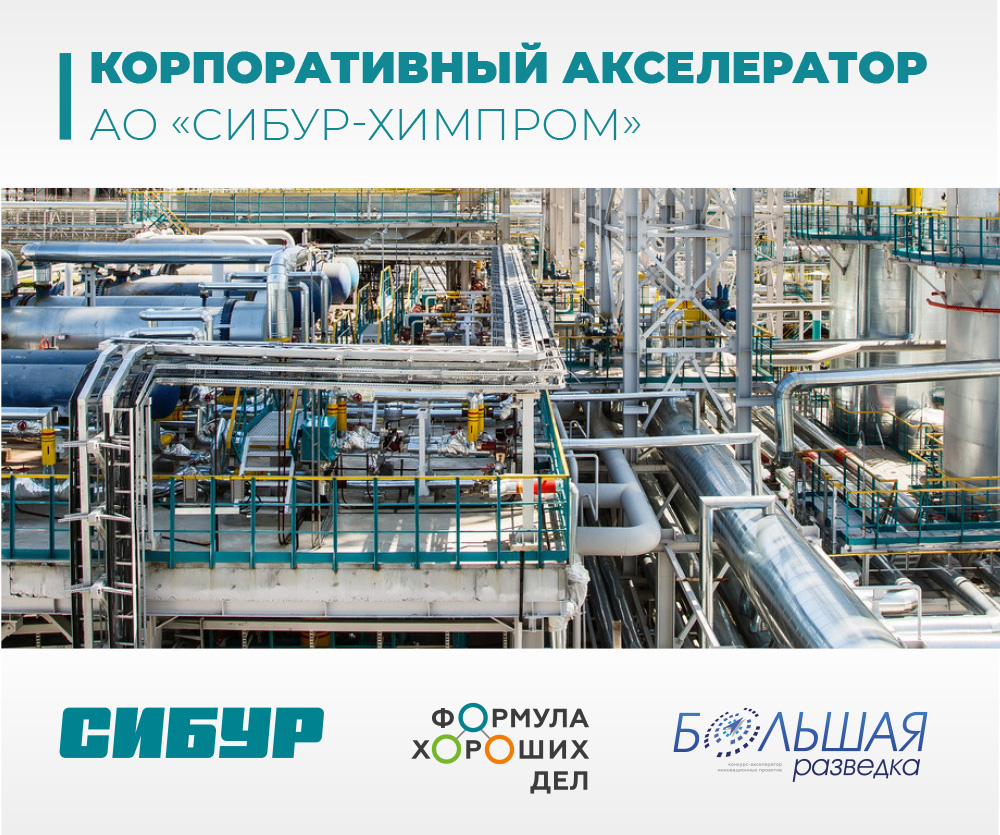 